　　　　　　　　　　　山口県立大学健康サポートセンター　学生相談室　ピアサポーター新入生の皆さんが新たに経験する学生生活や一人暮らしをサポートするために、「ピアサポート」という活動を実践しています。ピアサポーターである先輩学生たちが皆さんの相談を丁寧にお聞きします！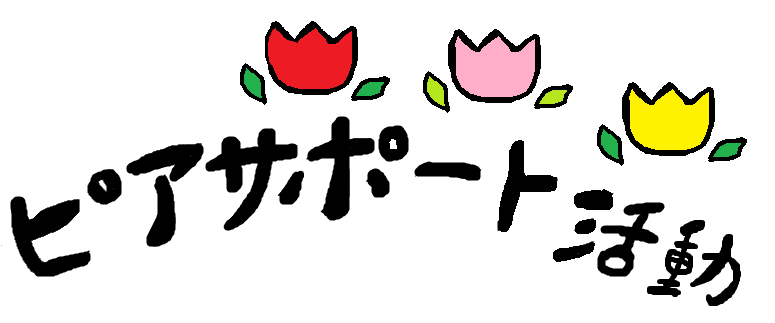 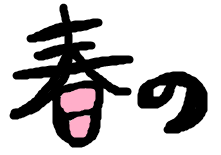 これ以外の悩みや不安も、ピアサポーターが相談に応じます！雑談をしにいく、知り合いを増やしにいくくらいの気軽な気持ちで来てみて下さい。楽しくお話ししましょう♪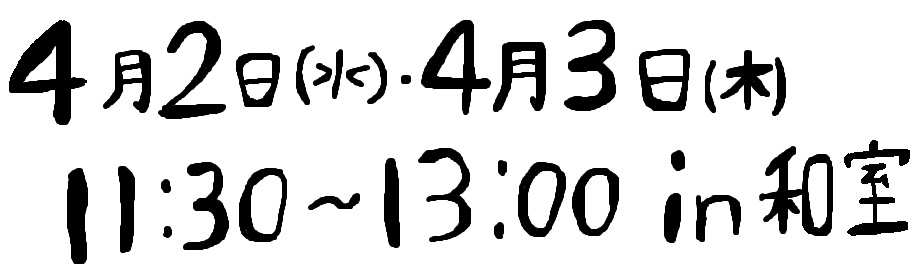 日時・場所：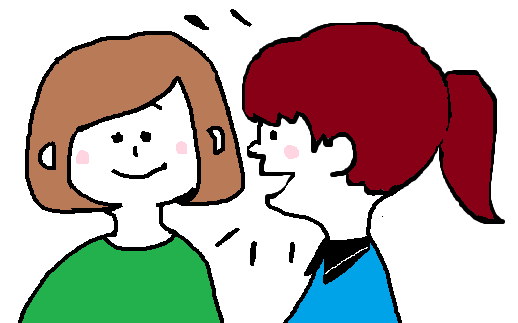 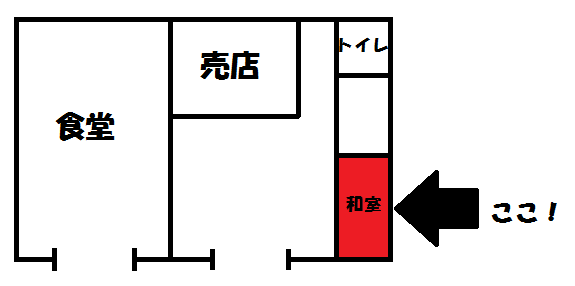 